Dane osobowe cudzoziemca:Treść wniosku:*dotyczy tylko pracy dla agencji pracy tymczasowej, gdy w decyzji zostały podane dwa podmioty – powierzający pracę I pracodawca użytkownik, wniosek nie może dotyczyć zmiany pracodawcy, usunięcia pracodawcy………………………………………………………………………..(data i czytelny podpis cudzoziemca)Załączniki do wniosku:Pieczęć i adnotacje organu przyjmującego wniosek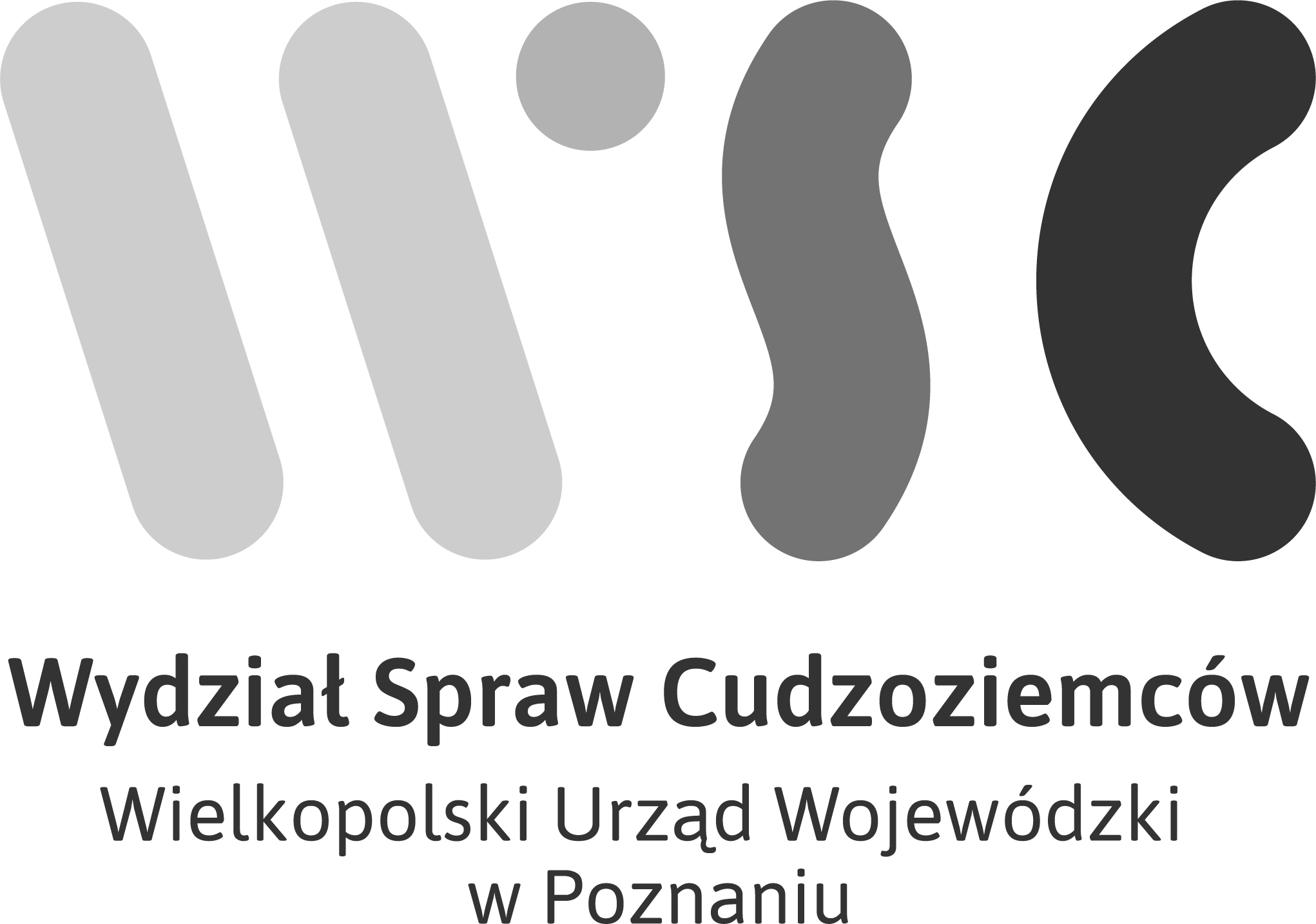 WNIOSEK O ZMIANĘ ZEZWOLENIA NA POBYT CZASOWY I PRACĘformularz wypełnij w języku polskim drukowanymi literamiWNIOSEK O ZMIANĘ ZEZWOLENIA NA POBYT CZASOWY I PRACĘformularz wypełnij w języku polskim drukowanymi literamiimię i nazwiskonr paszportudata urodzenianr sprawydane kontaktowee-mail/telefonaktualny adres zamieszkaniaWnioskowana zmiana dotyczy:(proszę zaznaczyć krzyżykiem właściwy/e)Opis wnioskowanej zmiany - proszę podać nowe, wnioskowane warunki pracy□pracodawcy użytkownika* □stanowiska □najniższego wynagrodzenia/stawki godzinowej□wymiaru czasu pracy/liczby godzin pracy□rodzaju umowy□załącznik nr 1 do wniosku o udzielenie zezwolenia na pobyt czasowy wypełniony przez podmiot powierzający pracę i podpisany przez upoważnioną osobę□informacja starosty z właściwego Powiatowego Urzędu Pracy o braku możliwości zaspokojenia potrzeb kadrowych pracodawcy, jeżeli jest wymagana dla danego stanowiska□aktualny dokument potwierdzający posiadanie zakwaterowania w Polsce□potwierdzenie opłaty skarbowej za zmianę decyzji w kwocie 10 zł na konto:PKO BP S.A. 94 1020 4027 0000 1602 1262 0763 Urząd Miasta Poznania Wydział Finansowy Oddział Pozostałych Dochodów Podatkowych i Niepodatkowych ul. Libelta 16/20 61-706 Poznań □inne: